AgendaBismarck Mandan Lacrosse Association Board Meeting April 23, 2020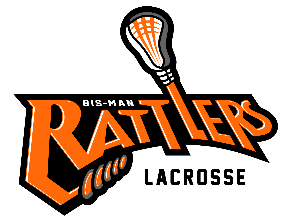 Call to Order - Called to order at 6:04 pm.  In attendance Michael, Ann, Lori, Tara, Sheldon, Shawn, Travis, Heather.Welcoming remarks and introductions Changes to AgendaApproval of Prior Minutes Approved as written and posted to website –http://www.bismanlacrosse.org/pages/boardofdirectors Reports:Treasurer:  expenses - $19.00 for survey monkey and $120 for US Lacrosse – It was supposed to be $150, one participant already had valid US Lacrosse membershipChecking and savings $37,500Upcoming expense for the NPLL- $142.22 invoice for website, attorney, and commissioner partial meeting.  Coach – Riley from Parks and Rec reached out regarding what is happening and what lines were needed.  Sponsorship/FundraisingCalendar Raffle – out for this yearGeneral equipment – outVolunteerCommittee members needed – nothing	Volunteer list from registration - nothingBoard member – nothingRegistration – 13 girls registered, 10 little laxers, traveling 12u 7,14 u 12, high school 34Advertising - nothingOld BusinessBylaws –    nothingParc 365 – Asking user groups to get info out to member.  Entire vote will be mail.  Will need to apply for a ballot, ballot will come in the mail.  Can vote anytime up to June 9th, 2020.  Looking for contributions to help with advertising or website design.  AED Grant- still working on policy.  Tara will email policy out to Kurt this week to review and make changes.  New BusinessSeason plans/changes-  NPLL Update – complete cancel of season.  Only option may be to play lacrosse by the end of June.  Michael will look into US Lacrosse membership refunds.Survey- 65 responsesUnder 50 would travel92% would still like to play lacrosse.  Availability 2/3rd would be available June 20, and half next weekend (June 28th)Half weren’t interested in playing in JulyHalf were interested in 4th of July60-65% should still have inter squad game2/3rds want an apparel store65% pay for play travel weekendsFall ball is it possible?Apparel store – still interest.  Tara motions to open store, Lori seconds. Motion carries.  We will open it up on Friday May 1st, close Monday May 11th, 2020.50/50 who wants refund or sent to next year’s registrationSend out email to refund money by checks, keep money to next year or possible keep some money for possible pay and play events.   Parents meeting topics – no parents meeting Storage shed – Michael will take on the new papers for the new owner.      VII. 	Host weekend – not needed.  Hotel RoomsTrainer – Tara will cancel trainer.  MediaTrophiesShirtsAdditional equipment neededFencingBall stopsExtra ballsCoaches game and socialVolunteer shirtsGolf cartsComments & Announcements:  Next meeting May 21st at 6 pmAdjournment –  meeting adjourned at 7:09 pm.  